Kla.TV Hits 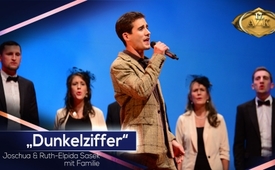 17. AZK: ♫ Dunkelziffer ♫ - Joschua & Ruth-Elpida Sasek mit Familie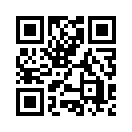 „Wie könnt ich schweigen, ignorier’n, dass Dunkelziffern eure Gräber ziern?“ Das Lied der Familie Sasek deckt Geschichtslügen auf und spannt dabei den Bogen in die Gegenwart.Hallo zusammen. Ich identifiziere mich mit der Vergangenheit, vielleicht sieht man mir das auch an. Und zwar, die Vergangenheit hat für mich noch ein paar offene Baustellen, wie das auch heute schon angedeutet wurde. Die Geschichte ist leider in vielen Fällen gefälscht. Und deswegen heißt unser Lied auch Dunkelziffer. Damit bezieh ich mich auf verschiedenste Zahlen in den historischen Büchern, die einfach nachweislich nicht stimmen. Und das ist in sich eine traurige Sache, vor allem wenn’s um Opferzahlen geht, wenn’s um Leute geht, die extrem gelitten haben und um Ungerechtigkeit und hier wird geschummelt. Das hat Andreas Popp heute auch gesagt: Der Sieger schreibt die Geschichte und verfälscht die entsprechend. Wir versuchen ein paar Fakten zu bringen in diesem Lied per Rapp. Das ist meine Schwester Ruth-Elpida, sie wird heute rappen für uns. Das sind natürlich traurige Themen. Dennoch möchte ich sagen, wir möchten nicht Trübsal blasen mit diesem Lied, sondern die Pointe des Liedes ist eigentlich da, wo wir singen: Wir schreiben neu die Geschichte der Zeit, weil Geschichte immer nur der Sieger schreibt. Vom Gedanken her, und daran glauben wir ganz fest: Die Gerechtigkeit wird siegen und die Gerechten mit ihr. Und deswegen wird auch die Geschichte ganz anders aussehen. Und das glauben wir alle. Und es ist ein großes Vorrecht, dass ich mit meiner Familie dieses Lied hier singen darf, das ist nicht selbstverständlich, auch hier am selben Strick zu ziehen. Das ist ein mega Feeling. Und ich freu‘ mich drauf, mit euch dieses Lied zu singen.

Kannst du die Stimmen hör’n,
ohne sie heraufzubeschwör’n?
Ein Weinen aus der Unterwelt −
ihr Schreien in den Ohren gellt.
Jahrzehntelanger Wiederhall
von Schüssen, die dumpf aufprall’n. −
Wie könnt ich schweigen, ignorier’n,
dass Dunkelziffern eure Gräber ziern?

Wie sinnlos musstet ihr von uns geh’n?
Dieses Unrecht wollen wir nicht mehr überseh’n!
Wir zieh’n eure Leiden ans Licht
und die Fälschung der Geschichte ins Gericht!

Wie viele Menschen verhungerten in der Ukraine und in Kasachstan
bei der staatlich bewusst herbeigeführten Hungersnot in den 30er Jahr‘n?
4 Millionen starben, so sagen die öffentlichen Zahlen. −
Doch es waren 7 Millionen – ein Tod unter höllischen Qual’n!
Im Zweiten Weltkrieg wurde die deutsche Zivilbevölkerung bombardiert −
sind daran 635 Tausend oder doch zig Million‘ krepiert?
Rund 6 Millionen deutsche Nachkriegsopfer − nirgendwo registriert −
von den Siegermächten zu Tode gehungert, ja exterminiert!
1963 erlag John F. Kennedy dem Kreuzfeuer der CIA −
danach sterben 35 Augenzeugen als wär‘s ein Killergame!?
5 Jahre später wiederholt sich das Spiel – the same again –
an Kennedys Bruder; ich frag nur: Wie sinnlos musstet ihr geh‘n?

Wie sinnlos musstet ihr von uns geh’n?
Dieses Unrecht wollen wir nicht mehr überseh’n!
Wir zieh’n eure Leiden ans Licht
und die wahren Drahtzieher vor Gericht!
Doch auch heut’ geschieht ein Massenmord
im Namen der Gesundheit, des Komfort.
Die Konzerne sollen jetzt mitprofitier’n;
dazu braucht man nur noch Forscher zu schmier’n …

Gibt es wirklich keine Wissenschaftsstudien zur Schädlichkeit von Mobilfunk? 
In Wahrheit sind es 34’861, Punkt!
Um Handyantennen: vierfache Krebsrate – steigende Tendenz −
nebst Fehlgeburten, Erbgutschäden, Unfruchtbarkeit und Impotenz!
Wie viele erkrankten an Autismus nach der Impfung MMR? −
Allein in den USA 250´000 − oder unüberschaubar mehr?
Warum starben im selben Land 14 Ärzte mysteriös in 5 Wochen,
weil diese aktiven Impfgegner die Geschäfte der Pharma anfochten?
Mysteriös verstarb auch der Kinderhändler und Milliardär Epstein,
denn ein toter Vogel singt nicht; die Untersuchungen durften nicht sein.
Um den Kinderhändler Marc Doutroux starben 27 Augenzeugen. −
Die hohe Dunkelziffer im Kindesmissbrauch ist nicht mehr zu leugnen!!

Wie sinnlos musstet ihr von uns geh’n?
Dieses Unrecht wollen wir nicht mehr überseh’n!
Wir zieh’n eure Leiden ans Licht
und die wahren Drahtzieher vor Gericht.
Nach Epochen der Machtlosigkeit
haben wir uns von den Ketten befreit,
schreiben neu die Geschichte der Zeit, −
weil Geschichte immer nur der Sieger schreibt,
weil Geschichte immer nur der Sieger schreibt.von Joschua & Ruth-Elpida SasekQuellen:www.anti-zensur.infoDas könnte Sie auch interessieren:#AZK17 - 17. AZK Konferenz - www.kla.tv/AZK17

#FamilieSasek - Einblicke in die Familie Sasek ... - www.kla.tv/FamilieSasek

#Hits - Kla.TV-Hits - www.kla.tv/HitsKla.TV – Die anderen Nachrichten ... frei – unabhängig – unzensiert ...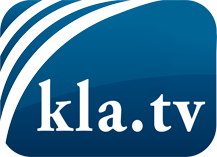 was die Medien nicht verschweigen sollten ...wenig Gehörtes vom Volk, für das Volk ...tägliche News ab 19:45 Uhr auf www.kla.tvDranbleiben lohnt sich!Kostenloses Abonnement mit wöchentlichen News per E-Mail erhalten Sie unter: www.kla.tv/aboSicherheitshinweis:Gegenstimmen werden leider immer weiter zensiert und unterdrückt. Solange wir nicht gemäß den Interessen und Ideologien der Systempresse berichten, müssen wir jederzeit damit rechnen, dass Vorwände gesucht werden, um Kla.TV zu sperren oder zu schaden.Vernetzen Sie sich darum heute noch internetunabhängig!
Klicken Sie hier: www.kla.tv/vernetzungLizenz:    Creative Commons-Lizenz mit Namensnennung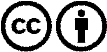 Verbreitung und Wiederaufbereitung ist mit Namensnennung erwünscht! Das Material darf jedoch nicht aus dem Kontext gerissen präsentiert werden. Mit öffentlichen Geldern (GEZ, Serafe, GIS, ...) finanzierte Institutionen ist die Verwendung ohne Rückfrage untersagt. Verstöße können strafrechtlich verfolgt werden.